HEKİM ADI, SOYADI                                                                                                                                                                                                   İMZA 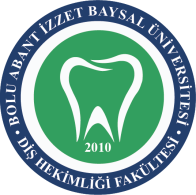 BOLU ABANT İZZET BAYSAL ÜNİVERSİTESİ DİŞ HEKİMLİĞİ FAKÜLTESİHASTA TABURCULUK EĞİTİM FORMUBOLU ABANT İZZET BAYSAL ÜNİVERSİTESİ DİŞ HEKİMLİĞİ FAKÜLTESİHASTA TABURCULUK EĞİTİM FORMUBOLU ABANT İZZET BAYSAL ÜNİVERSİTESİ DİŞ HEKİMLİĞİ FAKÜLTESİHASTA TABURCULUK EĞİTİM FORMU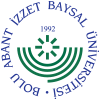 DOKÜMAN KODUYAYIN TARİHİREVİZYON NOREVİZYON TARİHİSAYFA NOSHB.FR.1511/03/2019--	1/1Hastanın BilgileriHastanın BilgileriTanı/Teşhis :Ameliyat adı:                                    Ameliyat Tarihi:                 Tanı/Teşhis :Ameliyat adı:                                    Ameliyat Tarihi:                 Tanı/Teşhis :Ameliyat adı:                                    Ameliyat Tarihi:                 Tanı/Teşhis :Ameliyat adı:                                    Ameliyat Tarihi:                 Tanı/Teşhis :Ameliyat adı:                                    Ameliyat Tarihi:                 Tanı/Teşhis :Ameliyat adı:                                    Ameliyat Tarihi:                 Tanı/Teşhis :Ameliyat adı:                                    Ameliyat Tarihi:                 Tanı/Teşhis :Ameliyat adı:                                    Ameliyat Tarihi:                 Tanı/Teşhis :Ameliyat adı:                                    Ameliyat Tarihi:                 Hastanın Mevcut Yaşam Koşulları            Yalnız yaşıyor   Eşi ile yaşıyor   Diğer (Açıklayınız)Hastanın Mevcut Yaşam Koşulları            Yalnız yaşıyor   Eşi ile yaşıyor   Diğer (Açıklayınız)Hastanın Mevcut Yaşam Koşulları            Yalnız yaşıyor   Eşi ile yaşıyor   Diğer (Açıklayınız)Hastanın Mevcut Yaşam Koşulları            Yalnız yaşıyor   Eşi ile yaşıyor   Diğer (Açıklayınız)Hastanın Mevcut Yaşam Koşulları            Yalnız yaşıyor   Eşi ile yaşıyor   Diğer (Açıklayınız)Hastanın Mevcut Yaşam Koşulları            Yalnız yaşıyor   Eşi ile yaşıyor   Diğer (Açıklayınız)Hastanın Mevcut Yaşam Koşulları            Yalnız yaşıyor   Eşi ile yaşıyor   Diğer (Açıklayınız)Hastanın Mevcut Yaşam Koşulları            Yalnız yaşıyor   Eşi ile yaşıyor   Diğer (Açıklayınız)Hastanın Mevcut Yaşam Koşulları            Yalnız yaşıyor   Eşi ile yaşıyor   Diğer (Açıklayınız)Hastanın Mevcut Yaşam Koşulları            Yalnız yaşıyor   Eşi ile yaşıyor   Diğer (Açıklayınız)Hastanın Mevcut Yaşam Koşulları            Yalnız yaşıyor   Eşi ile yaşıyor   Diğer (Açıklayınız)Evde Bakımına Yardımcı Kimse var mı?  Hayır                  Evet             Evde Bakımına Yardımcı Kimse var mı?  Hayır                  Evet             Evde Bakımına Yardımcı Kimse var mı?  Hayır                  Evet             Evde Bakımına Yardımcı Kimse var mı?  Hayır                  Evet             Evde Bakımına Yardımcı Kimse var mı?  Hayır                  Evet             Evde Bakımına Yardımcı Kimse var mı?  Hayır                  Evet             Evde Bakımına Yardımcı Kimse var mı?  Hayır                  Evet             Evde Bakımına Yardımcı Kimse var mı?  Hayır                  Evet             Evde Bakımına Yardımcı Kimse var mı?  Hayır                  Evet             Evde Bakımına Yardımcı Kimse var mı?  Hayır                  Evet             Evde Bakımına Yardımcı Kimse var mı?  Hayır                  Evet             Hastanın hazırlanmasına yardım edilmesi                  * Varsa eşyasının teslimiGerekli ise hastanede yaptırılan egzersizlere evde de devam etmesinin söylenmesi  Gerekirse dolaşım bozukluğu belirtilerinin ve bu belirtiler görülürse hekimi ile iletişim kurmasının söylenmesiEnfeksiyon belirtilerin görülmesi halinde hekimi ile iletişim kurmasının söylenmesi                                                                                                          HEMŞİRE          AD SOYAD                İMZAHastanın hazırlanmasına yardım edilmesi                  * Varsa eşyasının teslimiGerekli ise hastanede yaptırılan egzersizlere evde de devam etmesinin söylenmesi  Gerekirse dolaşım bozukluğu belirtilerinin ve bu belirtiler görülürse hekimi ile iletişim kurmasının söylenmesiEnfeksiyon belirtilerin görülmesi halinde hekimi ile iletişim kurmasının söylenmesi                                                                                                          HEMŞİRE          AD SOYAD                İMZAHastanın hazırlanmasına yardım edilmesi                  * Varsa eşyasının teslimiGerekli ise hastanede yaptırılan egzersizlere evde de devam etmesinin söylenmesi  Gerekirse dolaşım bozukluğu belirtilerinin ve bu belirtiler görülürse hekimi ile iletişim kurmasının söylenmesiEnfeksiyon belirtilerin görülmesi halinde hekimi ile iletişim kurmasının söylenmesi                                                                                                          HEMŞİRE          AD SOYAD                İMZAHastanın hazırlanmasına yardım edilmesi                  * Varsa eşyasının teslimiGerekli ise hastanede yaptırılan egzersizlere evde de devam etmesinin söylenmesi  Gerekirse dolaşım bozukluğu belirtilerinin ve bu belirtiler görülürse hekimi ile iletişim kurmasının söylenmesiEnfeksiyon belirtilerin görülmesi halinde hekimi ile iletişim kurmasının söylenmesi                                                                                                          HEMŞİRE          AD SOYAD                İMZAHastanın hazırlanmasına yardım edilmesi                  * Varsa eşyasının teslimiGerekli ise hastanede yaptırılan egzersizlere evde de devam etmesinin söylenmesi  Gerekirse dolaşım bozukluğu belirtilerinin ve bu belirtiler görülürse hekimi ile iletişim kurmasının söylenmesiEnfeksiyon belirtilerin görülmesi halinde hekimi ile iletişim kurmasının söylenmesi                                                                                                          HEMŞİRE          AD SOYAD                İMZAHastanın hazırlanmasına yardım edilmesi                  * Varsa eşyasının teslimiGerekli ise hastanede yaptırılan egzersizlere evde de devam etmesinin söylenmesi  Gerekirse dolaşım bozukluğu belirtilerinin ve bu belirtiler görülürse hekimi ile iletişim kurmasının söylenmesiEnfeksiyon belirtilerin görülmesi halinde hekimi ile iletişim kurmasının söylenmesi                                                                                                          HEMŞİRE          AD SOYAD                İMZAHastanın hazırlanmasına yardım edilmesi                  * Varsa eşyasının teslimiGerekli ise hastanede yaptırılan egzersizlere evde de devam etmesinin söylenmesi  Gerekirse dolaşım bozukluğu belirtilerinin ve bu belirtiler görülürse hekimi ile iletişim kurmasının söylenmesiEnfeksiyon belirtilerin görülmesi halinde hekimi ile iletişim kurmasının söylenmesi                                                                                                          HEMŞİRE          AD SOYAD                İMZAHastanın hazırlanmasına yardım edilmesi                  * Varsa eşyasının teslimiGerekli ise hastanede yaptırılan egzersizlere evde de devam etmesinin söylenmesi  Gerekirse dolaşım bozukluğu belirtilerinin ve bu belirtiler görülürse hekimi ile iletişim kurmasının söylenmesiEnfeksiyon belirtilerin görülmesi halinde hekimi ile iletişim kurmasının söylenmesi                                                                                                          HEMŞİRE          AD SOYAD                İMZAHastanın hazırlanmasına yardım edilmesi                  * Varsa eşyasının teslimiGerekli ise hastanede yaptırılan egzersizlere evde de devam etmesinin söylenmesi  Gerekirse dolaşım bozukluğu belirtilerinin ve bu belirtiler görülürse hekimi ile iletişim kurmasının söylenmesiEnfeksiyon belirtilerin görülmesi halinde hekimi ile iletişim kurmasının söylenmesi                                                                                                          HEMŞİRE          AD SOYAD                İMZAHastanın hazırlanmasına yardım edilmesi                  * Varsa eşyasının teslimiGerekli ise hastanede yaptırılan egzersizlere evde de devam etmesinin söylenmesi  Gerekirse dolaşım bozukluğu belirtilerinin ve bu belirtiler görülürse hekimi ile iletişim kurmasının söylenmesiEnfeksiyon belirtilerin görülmesi halinde hekimi ile iletişim kurmasının söylenmesi                                                                                                          HEMŞİRE          AD SOYAD                İMZAHastanın hazırlanmasına yardım edilmesi                  * Varsa eşyasının teslimiGerekli ise hastanede yaptırılan egzersizlere evde de devam etmesinin söylenmesi  Gerekirse dolaşım bozukluğu belirtilerinin ve bu belirtiler görülürse hekimi ile iletişim kurmasının söylenmesiEnfeksiyon belirtilerin görülmesi halinde hekimi ile iletişim kurmasının söylenmesi                                                                                                          HEMŞİRE          AD SOYAD                İMZADİYETDİYETDİYETDİYETDİYETDİYETDİYETDİYETDİYETDİYETDİYETYARA BAKIMI :YARA BAKIMI :YARA BAKIMI :YARA BAKIMI :YARA BAKIMI :YARA BAKIMI :YARA BAKIMI :YARA BAKIMI :YARA BAKIMI :YARA BAKIMI :YARA BAKIMI :ÖNERİLERÖNERİLERÖNERİLERÖNERİLERÖNERİLERÖNERİLERÖNERİLERÖNERİLERÖNERİLERÖNERİLERÖNERİLERBANYO YAPMA:MERDİVEN ÇIKMA:BANYO YAPMA:MERDİVEN ÇIKMA:BANYO YAPMA:MERDİVEN ÇIKMA:BANYO YAPMA:MERDİVEN ÇIKMA:ARABA KULLANMA:CİNSEL YAŞAM:                        ARABA KULLANMA:CİNSEL YAŞAM:                        ARABA KULLANMA:CİNSEL YAŞAM:                        ARABA KULLANMA:CİNSEL YAŞAM:                        ARABA KULLANMA:CİNSEL YAŞAM:                        ARABA KULLANMA:CİNSEL YAŞAM:                        ARABA KULLANMA:CİNSEL YAŞAM:                        KONTROL TARİHİ :KONTROL TARİHİ :KONTROL TARİHİ :KONTROL TARİHİ :KONTROL TARİHİ :KONTROL TARİHİ :KONTROL TARİHİ :KONTROL TARİHİ :KONTROL TARİHİ :KONTROL TARİHİ :KONTROL TARİHİ :İLAÇ ADLARISABAHSABAHSABAHSABAHÖĞLEÖĞLEAKŞAMAKŞAMGECEGECEAÇAÇTOKTOKAÇTOKAÇTOKAÇTOK